Trávicí soustavadutina ústní  - rozžvýkání potravy - zuby a mísení se slinami→ hltan → jícen → žaludek  - rozmělnění potravy se žaludečními šťávami→ tenké střevo  -další zpracování, za pomocí látek, které vylučují  játra a slinivka,  se z potravy uvolňují živiny a dostávají se do krve nestrávené zbytky →   tlusté střevo  → vytváří se stolice  → konečník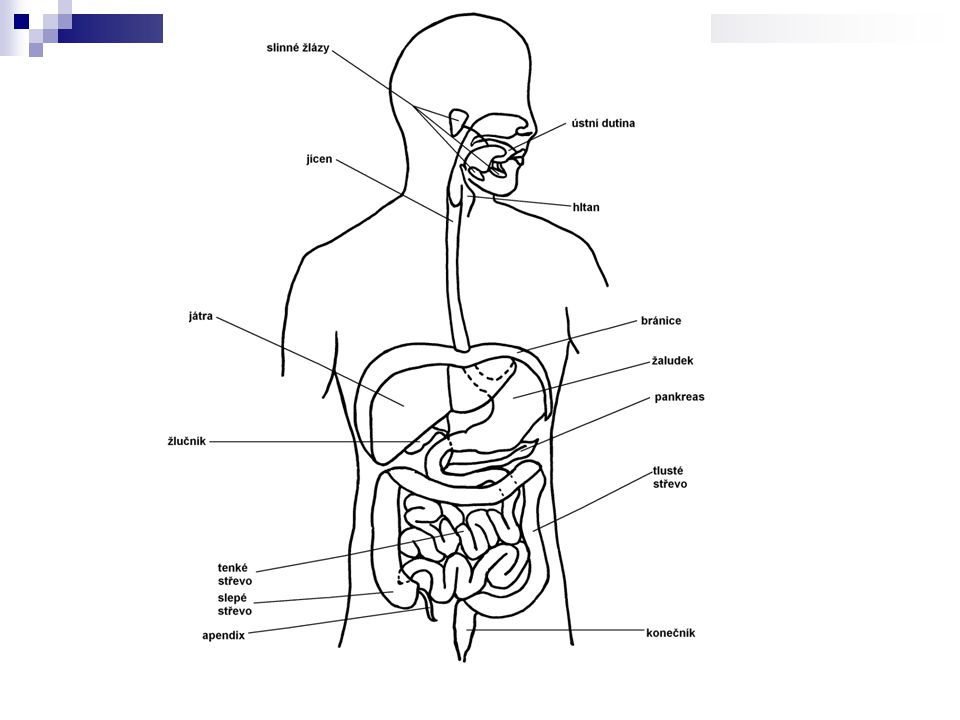 Bonusy:Jak dlouhá je celá trávicí soustava? _________Kolik litrů slin vyprodukují denně naše slinné žlázy a na čem to závisí?______________závisí na_______________________________Vstup do žaludku představuje svěrač, čemu brání?__________________Jak se hovorově nazývá část tenkého střeva, do něhož postupně a po malých dávkách je vypouštěna trávenina? _______________________Pokus se vysvětlit slovo absorbovat –___________________________